Gatazken Analisia eta Ebazpena eta Lankidetza Estrategiak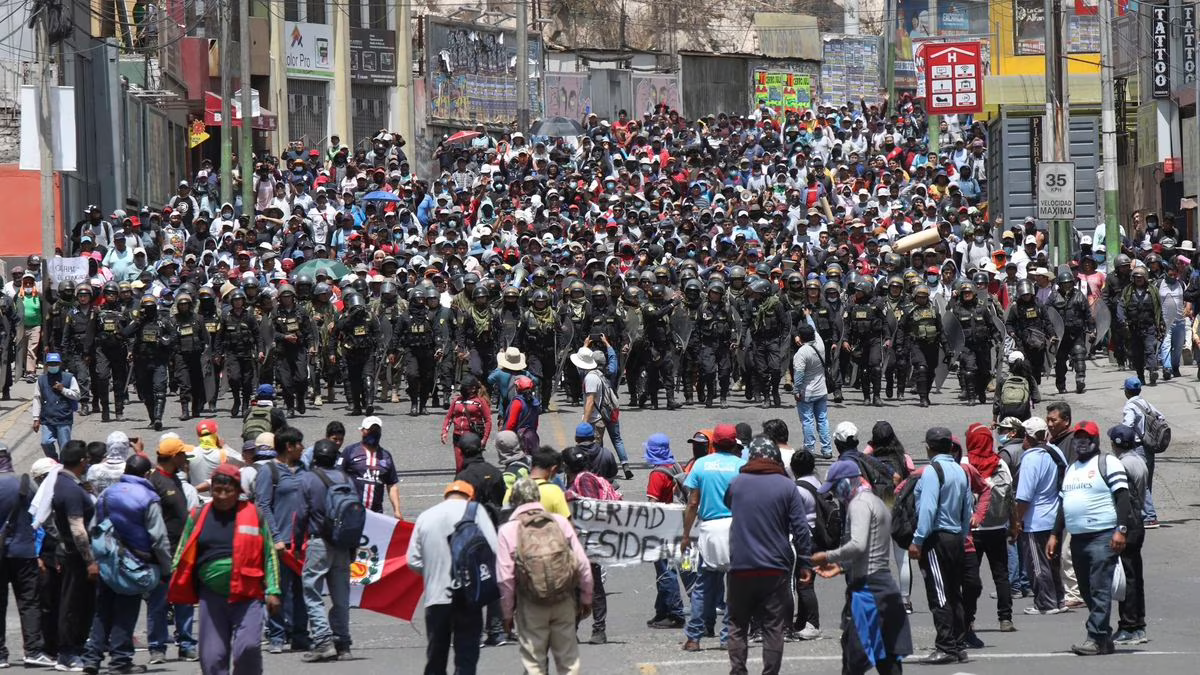 PERUKO EGOERAZ2022-2023 ikasturteaNerea CarbajoAsier JordanaAne Nuin Andere RománMiren TelleriaERAGILEEN MAPA Zeintzuk dira gatazkan inplikatuta dauden eragileak? Zeintzuk eragina izan dezakete? Zeintzuk dira gatazkaren eragina jaso dezaketenak?2022ko abenduaren 7an, Peruko presidenteak Pedro Castillok, Parlamentuaren itxiera, etxeratze-agindua eta dekretu bidezko Gobernu bat iragarri zituen telebista kate nazionalean. Ordu gutxi batzuk geroago, kongresuko legegileek bere epaiketa politikoa eztabaidatu zuten. Horrela, kargugabetzea masiboki onartu zen 101 botorekin, eta Castillo atxilotu egin zuten Mexikoko enbaxadara asilo eske iristen saiatzen ari zela.Castillo kargutik kendu ondoren, Dina Boluarte presidenteordea Peruko lehen presidentea izan zen. AEBk eta EBk hori babestu zuten eta, aldiz, Kolonbiak, Mexikok, Argentinak eta Boliviak Castilloren aurkako epaiketa politikoa gaitzetsi zuten.Gizarte-giroa geroz eta bortitzagoa bihurtzen hasi zen Peruko gobernu berriaren aldeko manifestazioengatik eta, batez ere, aurkako adierazpenengatik, oro har Peruko langilegoarentzat, nekazariarentzat batez ere, bizi-baldintza hobeak aldarrikatzen zituztenak. Ordutik, polizia-indarrek protesta horiek zapaldu dituzte, eta, hala, 50 heriotza baino gehiago izan ziren erregistratuta abenduaren 11n. Testuinguru horretan, Dina Boluartek larrialdi-egoera eta etxeratze-agindua ezarri zuen.Hau horrela, gatazkan inplikatuta dauden eragileak  bi esferatan ezberdinduko ditugu, etengabe kontraesanean egongo direnak: alde batetik, Pedro Castillo, Peruko presidente ohia, eta egungo erregimena ordezkatzen duten Dina Boluarte eta Peruko kongresuko kideak eta beste alde batetik, azken hauek eta euren kontra altxatu diren herritarrak. Izan ere, herritarrak dira gobernuaren zein gobernu aldaketaren ondorio zuzenak pairatzen dituztenak, herri indigena zein nekazarien bizi eta lan baldintzen okertzea batik bat. Beste aldean, politikaren bidez aberastu egiten direnen posizioa daukagu, Peruko langileriaren alde egin beharrean, instituzioen bitartez euren egoera ekonomiko eta soziala hobetu besterik egiten ez dutenak.Bukatzeko, nazioarteko beste zenbait eragile ere inplikatuta daudela aipatzekoa da, arestian aipatutako AEB eta EB, alde batetik, eta bestetik, Hego Amerikako Kolonbia, Mexiko, Argentina eta Bolivia, hain zuzen. Lehenengoek egonkortasun politikoaren mantentzearen defentsan eta bigarrenek Castillo hautatu zen egunetik, jazarpen antidemokratiko baten biktima izan dela salatuz, Giza Eskubideei buruzko Amerikako Konbentzioaren 23. artikulua urratzen zuena.INTERESAK – BALIOAK - BEHARRAK Eragile horiek, zer interes dituzte? Pedro Castilloren interesak, antza, pertsonalagoak ziren. Izan ere, estatu kolpea ematen saiatu baino lehen, behin baino gehiagotan saiatu izan ziren bere kontrako kargugabetze-prozesuak ezartzen: bai herritar batzuek eskatuta eta baita kongresuko kideek nahi izanda ere. Hauen ustez ez baitzen trebea lehendakari lanetan, eta bere aurka agertu zirenen artean, “ezintasun moral iraunkorra” zuela argudiatzen zen.Hortaz, egun hartan erabakiko zen hirugarren kargugabetze-prozesua eta Castillok ustezko ustelkeria-ekintzei buruz egindako zenbait jenderen adierazapenak zirela-eta, Errepublikako Kongresua desegiteko asmoa adierazi zuen, baita Botere Judizialari, Ministerio Publikoari, Justizia Batzorde Nazionalari eta Konstituzio Auzitegiari esku hartzeko eta ahalmen konstituziogileak izango zituen kongresu berri bat aukeratzeko deia egiteko erabakia iragarri zuen ere. Dina Boluartek eta, finean, eratutako erregimenak eliteen eta enpresen interesak baino ez ditu ordezkatzen, langile klasearen baliabideak modu kolonialean bereganatuz eta euren kontra gobernatuz. Manifestazioetan parte hartu izandako pertsonen erreguetariko batzuk, estatu kolpearen egoerarekiko, kongresuaren itxiera, hauteskunde berriak eta biltzar konstituziogile bat eratzea dira. Mobilizazio horietan ere Pedro Castillo askatzea eskatzen da, espetxeratzea erabat opaku eta bermerik gabea izan zela adierazten baitute. Hortaz gain, jakina, bizi-baldintza hobeak eskatzen dituzte, batez ere landa-gizarte eta herri indigenentzat (Peruko historian zehar betidanik diskriminatuenak izan diren gizarteentzat, alegia). 
Hainbat dira Peruko gizarteak pairatzen dituen arazo sozialak (pobrezia, desberdintasun ekonomiko eta soziala, ustelkeria, indarkeria, diskriminazio eta marjinazioa, hezkuntza-bazterketa, osasunerako sarbide mugatua, haurren lana, beharturiko lekualdaketa, besteak beste). Horrenbestez, herritarren interesak bereziki lotuta daude esplotazioaren aurkako borroka zein zapalkuntza kapitalistaren aurkako borrokarekin, eta beraz, esan daiteke mobilizazioek ere beste hainbat auzi mahaigaineratzeko asmoa dutela; hala nola, zapalkuntzaren eta diskriminazioaren aurkako borroka, pobreziaren eta desberdintasun ekonomikoaren aurkako borroka, lan-eskubideen aldeko borroka, ustelkeriaren eta zigorgabetasunaren aurkako borroka, etab. Finean, gaur egungo Dina Boluarteren gobernuak betikotu nahi dituen problematika ezberdinen aurka altxatzen ari direla esan dezakegu. Zer balio eta zer behar izan ditzakete mehatxupean?Azken albiste eta txostenetan oinarrituta, manifestazioetara ateratako herritarrak  kezkatuta daude egungo gobernuaren pean baloreak eta erakunde demokratikoak arriskuan daudelako; ez baitute kontuan hartu Peruko herriaren iritzia Dina Boluarte presidente gisa aukeratzeko orduan. Kritikoek diote gobernuaren politika eta ekintzek zuzenbide-estatua, prentsa-askatasuna eta botere judizialaren independentzia kaltetu ditzaketela. Izan ere, Boluartek agindutako larrialdi-egoera eta etxeratze-aginduak jarduera edo askatasun politikoen urraketaren helburua duten neurriak baino ez dira, kontrol soziala imposatu nahian. Izan ere herritarrek egindako manifestazioak indar polizialaren bidez zigortu diitu, prentsaren arabera 60 hildako eta 1300 zauritu baino gehiago utziz.Gainera, gobernuak ingurumen-gaiei eta indigenen eskubideei buruz duen ikuspegiak herritarren zati handi bat kezkatzen du, gai horiek Perun duten presentzia eta garrantzia dela eta. Alde batetik, Peruko populazioaren %25,7 indigenak edo hauen oinordeak baitira. Bestetik, ekintzaile batzuek aldarrikatzen dutelako meatzaritzaren eta baliabideen erauzketaren inguruan gobernuak duen jarrera desegokia dela, garapen ekonomikoa ingurumenaren babesaren eta indigenen subiranotasunaren gainetik lehenestearren.Bestalde, Dina Boluartek pairatu dezakeen mehatxu nagusiena herrialdearen gaineko boterea galtzea da, hots, manifestaldiak eta desobedentzia zibila dela eta, presidente gisa duen estatus zein autoritatea galtzea.GATAZKAREN MUINAK – GATAZKAREN PATROIAK – KONTRAESAN NAGUSIAK Gatazkak dituen patroien desberdinen artean, zeintzuk ikus ditzakegu? Zer indarkeria motak ikus ditzakegu gatazkan? Nork erabiltzen ditu indarkeria mota hauek?Redortaren gatazka patroiak Vittorio D. Redorta psikiatra eta psikoanalista italiarrak pertsonen arteko gatazkek har ditzaketen patroiak edo estiloak ulertzeko proposatutako teoria bat dira. Haien artean lehenengoa, mugatuta dagoen baliabidea da, parte desberdinek ezin izan dezkaetena eta mugatua dena. Aztergai dugun Peruko gatazkaren kasuan, baliabidea Peruko Estatuaren agintaritza politikoa liteke, Dina Boluartek AEB eta EBren babesarekin (hau da haien interesak ordezkatzen) eskuratzen duena. Bestetik herritarrek Jose Castilloren atxiloketaren ostean demokraziaren aldarriari eusten diote, haien interesen defentsa egingo duen agintaria ukeratzeko eskubidea izan nahi baitute.  Boterea, egoera agindu, bideratu eta kontolatzeko borrokatzea da, eta azaldu bezala herritarrak kalera ateratzen ari dira ordezkatuko dituen ordezkaritza baten aldarrian, Peruko orden soziala hankaz gora jartzeko boterea dutelarik. Bestetik, Dina Boluartek, bere partiduak, kongresuak, AEBk eta EBk … errepresio politikoa aplikatzeko eta era honetan, bere posizioa blindatzeko boterea dute. Agintari politikoek egoera kontrolatzeko boterea dute, finean.Egitura sozialari dagokionean, sistema kapitalistaren baitan kokatu behar dugu, zeinetan bi klase antagoniko topa ditzakegun: langile klasearen eta burgesia. Burgesiaren botere eta kapital metaketarako ezinbesteko baldintza da, langileriaren gaineko dominazioa eta explotazioa. Hau betikotzeko eta bere posizioa blindatzeko botere horretaz baliatzen da burgesia, beste mekanismoren artean, Estatuetako agintaritza politikoa bereganatzen.   Zentzu horretan egiturazko zapalkutzan oinarritzen da borroka, Peruko herritarren interesetara egongo den gobernu baten aldarrikapenak bultzatzen duelako. Aldarri hori, ordea, tranpatia da, inolako gobernu  errepresentaziorik ez duelako hori beteko. Burgesiaren nazional zein internazionalaren interesen menpe dago politikagintza profesionaleko organo oro, beraz, gatazkaren oinarria erabat estrukturala da. Beste patroi pisutsu bat, idantitatea da, hau da, haien izaera kolektiboa erasotua sentitzen dutela gatazkan. Baina zein da izaera kolektibo hori? Herri demokratikoa. Hau da, Dina Boluarteren agintaritzaren hartzea herriaren hauteskundeetarako eskubideekin talkan sartzen da, Peruren izaera demokratiko eta aurrerakoia urratuz. Horrek jendartean, partaide izan nahi duten eta eraiki nahi duten Peru-a ezbaian uzten du. Hau azalduta, erraza zaigu determinatzea zein den hurrengo patroia: ezberdintasuna, egoera justua ez denaren sentimendua. Dina Boluarteren boterea eskuratzeko metodo antidemokratikoa eta bere agintaritza ez dela justua sentitzen dute herritarrek. Beraz, legitimazioari dagokionez, Peruko herritarrek ez dute legitimatzen Dina Boluarte. Azkenik, informazio zehaztu nahiko bagenu, hau da, borrokaren oinarrian dagoen esan den edo esan ez den hori, ezberdin interpretatu ahal izan dena, Pedro Castilloren Gobernuaren disoluzio komunikatuari erreparatu beharko genioke. Indarkeria motak aztertzera sartzen bagara hiru indarkeria desberdin sailka genitzazke. Lehena, indarkeria zuzena da, indarkeriaren espresio bortitzenak, zeinak azalekoak diren. Hau da, pertsona talde batek bestearen kontra jarduten duen indarkeria, fisikoa, ahozkoa edo psikologikoa. Kaleetan zehar egon diren gatazkeran bi bando identifika ditzakegu: polizia eta herritarrak. Polizia estatuaren indar errepresibo gisara eta herritarrak beren eskubideak defendatu nahi dituen subjektu gisa. Bigarrenik, indarkeria estrukturala daukagu. Hau aztertzeko lehen azaldu dudan sistemaren egituraketari erreparatu beharko diogu, hain zuzen, sistema kapitalistari, zeinetan burgesiaren botere eta kapital metaketarako ezinbesteko baldintza den langileriaren esplotazio eta dominazioa. Beraz, indarkeria estruktural gisa burgesiaren langile klasearekiko indarkeria identifika genezake. Izan ere, gutxi batzuk aberasten dira beste askoren bizi-baldintza miserableen kontura. Azkenik, indarkeria kulturala indarkeria zuritzeko eta legitimatzeko erabiltzen diren kultura baten alderdi sinbolikoak liratezke. Hauen artean, Dina Boluarteren gobernutik bi identifika ditzakegu begirada azkar batez. Batetik, etsaiaren demonizazioa: Pedro Castillo gaizkile modura karakterizatzea, bere posizioa salbatzaile gisara karakterizatu ahal izateko. Bestetik ultranazionalismoa, Peru-rekiko maitasunak bultzatuta hartuko bailiran erabakiak. Indarkeria mota guzti hauek hala ere, figura berdinak erabiltzen ditu. Burgesiaren aldereiak, hain zuzen, momentu honetan Perun Dina Boluarteren gobernuak errepresentatzen duena. GATAZKAREN ALDAGAI NAGUSIAKAlderdi ekonomikoak garrantzitsuak dira gatazka hau aztertzerakoan? Zergatik?Alderdi ekonomikoak berebiziko garrantzia du Perun dagoen gatazka honetan. Izan ere, boterea jolasean dagoen edozein egoeratan, ekonomiak ere eragiten du, eta kasu honetan ez da ezberdin izan. Adibide bat jartzearren, lehen aipatu bezala, Dina Boluartek eliteen eta enpresen interesak ordezkatzen ditu, langile klasearenak zapalduz, eta noski, horrelako egoera batean, ekonomia gatazkaren nukleotzat jo daiteke. Gainera, gatazka hasi zenetik gaur egun arte, ekonomian aldaketa handia egon da, egoera hau eragin negatiboa izanda: krisia. Konkretuki, turismoa, merkararitza, agronomia, industria eta errekurtsoak izan dira gehien eragindako esparruak, baina ez bakarrak. Honek, beste zenbait gauzen artean, herriaren haserrea ekarri du. Ekonomia arloan, zer sektore estrategikok daude inplikatuak?Krisia dela eta, ekonomia nahiko geldoa aurki daiteke Perun, baina Ekonomia eta Finantzen Ministroak esandakoa kontuan hartuz, meatzaritza, energia, agroindustria eta azpiegituren sektoreak izan daitezke sektore estrategikoak egoera honi buelta emateko, edo gutxienez, hobetzeko. Garrantzitsua al da langileen eta enpresaburuen arteko lan-harremanak kontuan hartzea? Oso garrantzitsua. Izan ere, gaur egun oso ezberdinduta eta bananduta daude bi talde horiek (langileena eta enpresaburu edo boteredunena). Gatazkaren arrazoien artean, bi talde horien interesen talka dago, eta beraz, lan-harremanak kontuan hartzea ezinbestekoa da, lan-harreman horiek hobetuz, segurazki egoera ere hobetuko liratekeelako. Zein sistema politikotan garatzen da gatazka? Perun indarrean dagoen sistema politikoa errepublika demokratiko ordezkatzaile da, non botere exekutiboa presidenteak eta Gobernuak erabiltzen duten, eta botere legegilea Gobernuari zein Kongresuari dagokien. Hala ere, Peruko panorama politikoa alderdi politikoen ahuleziak eta lidergo pertsonalistek ezaugarritu dute, eta horrek ordezkaritza sendo eta ezegonkortasun politiko falta eragin du. Herrialdeak etengabeko asaldura politikoari egin behar izan dio aurre, ustelkeria salaketekin eta azken hamarkadetan presidenteen kargugabetzeekin. Gainera, Pedro Castilloren estatu-kolpe saiakerak eta Dina Boluarte presidente izendatzeko inposaketa goburnamentalak agerian uzten dute herrialde honetako sistema politikoaren errealitatea.Aldaketak izan dira, diktaduretatik sistema demokratikoetarako trantsizioak? Nola gertatu dira? Lehen aipatu dugun bezala, Peruren sistema politikoa ezegonkorra da aspalditik. Izan ere, azken gertakariek erakusten dute gaur egun ez dela herrialde demokratikoa, Peruko inork ez baitzuen bozkatu Dina Boluarte boterean egon dadin.Gatazka sortzen den gizartea anitza da etnia, arraza, hizkuntza, erlijio, ideologia mailan? Aniztasun horrek badu eraginik gatazkaren garapenean?Aztertzen ari dugun gatazka honek herrialde oso bati eragin dio eta eragiten ari dio gaur egun ere. Horrenbestez, bertako aniztasun etniko, erlijioso, ideologiko, linguistiko eta arraza aniztasuna handia den heinean, gatazkan parte harturiko gizartearen aniztasuna ere handia da. Peru arraza-aniztasun handiko herrialde multietniko eta multikulturala da. Azken urteetako erroldad nazionalaren arabera, Peruko biztanleria “mestizo” deiturikoek, “amerindiar” deiturikoek, “afroperuarrek” eta asiarren ondorengoek osatzen dute nagusiki. Honako aniztasunari dagokionez, hala ere, oraindik diskriminazio eta desberdintasun arazo anitz daude talde etniko batzuek aukerak eta baliabideak eskuratzeko orduan. Adibidez, herri indigenek gehienbat, oztopoak izan ohi dituzte oinarrizko zerbitzuak eskuratzeko. Linguistikoki, Latinoamerika zein mundu mailan aniztasun gehien duten herrialdeetariko bat da, non 47 hizkuntza indigena baino gehiago ditu ofizialki aitortuta, espaineraz gain, hizkuntza nagusiena eta ofiziala dena. Bertakoen artean gehien hitz egiten diren hizkuntzak Quechua eta Aimara dira, biztanleriaren zati handi baten ama-hizkuntzak, alegia. Hizkuntza-aniztasun handia egon arren, horietako askok hainbat mehatxuri egin behar diete aurre, hala nola errekonozimendurik eza eta hiztunen galerari; migrazioa, hizkuntza-diskriminaizoa eta horiek babesteko zein sustatzeko politika publikoen gabezia bezalako faktoreak direla eta. Ideologiaz ari bagara eta 90.hamarkadan finkaturiko fujimorismoari erreparatuz, gatazka honetan identifikatu ditugun bi esferei jarraiki zera esan dezakegu: Fujimorismoa 1990.urtean agertu zen mugimendu politiko peruarra izan zen, Alberto Fujimori lehendakari ohiaren gidaritzapean eman zena. Mugimendu honen printzipio nagusienak autoritarismoa, neoliberalismoa, segurtasun nazionala, kontserbadurismo eta nazionalismoa dira. Korronte honekin bat egin zutenek babesa eman zieten Alberto Fujimori eta haren alabari, autoritarismo eta errepresio maila handiarekin gobernatu eta giza-eskubideen kontrako ideologia bazuten ere. Bestalde, ideologia horren aurka zeuden alderdiek ere babes handia dute biztanleriaren artean. Fujimorismoak indar handia proiektatzen zuen arren, Pedro Castillok nolabait hori gainditzea eta beste ikuspegi bat ezartzea lortu zuen. Honen ideologia ezkerrekotzat, sozialistatzat eta populistatzat hartua da, nahiz eta gai sozial batzuetan ideologia kontserbadorea izan. Akitzeko, Dina Boluartek lidergoa hartu zuenetik ere nabarmenagoa da honen eta haren aldekoen ideologia. Dinak, fujimorismoaren aurkako zein Castilloren estatu kolpe saiakeraren kontrako ideologia ezarri izan du. Hala ere, bere usteak bat datoz ezkerreko alderdi politikoen balio eta Castillo lehendakari ohiaren balio batzuekin. Honengatik guztiagatik, ondoriozta dezakegu aniztasun horrek eragin handia izan duela gatazkaren garapenean, hura izan baita egoera horren guztiaren sortzailea.Zer motatako gizarte-mugimenduak daude? Gatazkan dauden bandoekin lerrokatuta zaudete? Zer harreman dute erakundeekin?Peruko herrialdea protesta jendetsu eta indartsuen eragina jasaten ari da. Honek herrialdearen banaketa eta hutsune sakonak nabarmendu besterik ez du egiten, gairai kolonialetatik datozenak alegia.Gizarte-mugimenduak egungo gobernuaren aurka dauden manifestariak eta finean, horien aldeko jendea hartzen dituzte barne. Mugimendu hauek, gainera, harreman estua dute erakundeekin; izan ere, polarizaturiko gizarte batez ari gara hizketan, non batzuek gobernuko agintarien autoritarismo zein inposaketen aurka agertzen diren eta kontrara, agintari horiek beraiek gizarte-mugimenduei indarrez erantzuten ari dieten. Errepresio polizialak utzitako ondorioak oso larriak izan dira (manifestariak zapaltzeko eta oposizio politikoa isilarazteko indarkeria zein larderia, hildakoak…) eta are gehiago haserretu dute peruar biztanleria. Polarizazio soziala al dago? Zenbateraino? Gune sozial “grisak” daude?Polarizazio sozial handia dago Perun 2022ko abenduaren 7az geroztik, gune sozial “gris” gutxi edo ia ez egoteko aukera uzten duelarik. Pedro Castillo presidentea kongresuak kargutik kendu bazuen ere, egun hartako ekitaldiak Perun garatzen ari den krisi politiko eta sozialaren katalizatzailea izan ziren, izan ere, lehendakaria kargutik kentzea modu ezberdinetan ikusi dute herrialdeko biztanleek: Talde batzuek kargugabetzea ospatu zuten bitartean, beste batzuek estatu-kolpea izan zela uste dute. Ordutik izan diren protestetan ere ikusi da polarizazioa; izan ere, talde batzuek bitarteko gobernua babestu dute, eta beste batzuek, berriz, haren aurka protesta egin dute.Krisi politiko eta soziala maneiatzeko moduan ere ikusi da polarizazioa. Esate baterako, 2022ko abenduaren 15ean ezarritako Larrialdi Egoera, herritarren eskubideak partzialki murriztu zituena eta Indar Armatuei segurtasun publikoko zereginak eman zizkiena, gehiegizko neurri antidemokratiko gisa kritikatu dute zenbait taldek.Laburbilduz, Peruko gizarte-polarizazioa agerikoa da, eta zatiketa bat dago presidentearen kargugabetzea eta krisi politiko eta soziala herrialdean gertatzen diren moduan.Zeintzuk dira gatazkaren sustrai historikoak, zer une historikotan sortu zen? Zeintzuk izan dira une historiko garrantzitsuenak? Jarraitutasun historikorik ba al dago talde bat beste baten gainean menderatzeari dagokionez?Esan dezakegu Alberto Fujimori presidentearen agintaldian hasi zela gatazka. Fujimorik 10 urtetan zehar gobernatu zuen eta inposatu zuena autoritarioa izan zen bereziki eta aipartzekoa da indarkeria erabiliz edozein oposizio erreprimitu zuela. Aldi berean, herritarrek zituen beharrak eta arazoetako batzuk ere jorratu zituen, izan herrialdean eman zen inflazio ekonomikoa. Horrek, arestian aipatutako ideologia erreakzionarioak dakartzaten jarraitzaileei gehituta, Fujirismoa hedatzea eragin zuen hein batean.Bere lorpenak gorabehera, Fujimorik Japonian erbesteratuta amaitu zuen; hala ere, bere gobernuan zehar ezarritako baldintza ekonomiko eta politikoak gatazkaren sustraitzat kontsideratzen dira. Bere agintaldian, une historiko garrantzitsuak izan zirela aipatzekoa da: esate baterako, parlamentua desegin zuenean; bere alaba Keikok ia hauteskundeak irabazi zituenean eta “fujismoa”berrezartzeko ahalegina egin zuenean; eta abar.Laburbilduz, herrialde honen eta gobernatu duten alderdien askotariko ezaugarriak direla eta, Peruren historian zehar gertatu dena gobernuaren kontrako oposizio zurrun eta konbatiboak egon direla da (izan fujismoa eta antifujismoa). Baita gaur egun ere, bi iritzi eta interes desberdinen indarra hain da izugarria, zein errepresioak bere aurpegi bortitzena erakutsi duen.Zer motatako taldearteko harremanak sortzen dira? Taldeen arteko harremana badago? Nola komunikatzen dira taldeen artean? Komunikazio-kanal irekiak daude? Elkarrizketarako guneak daude edo komunikazioa beti oldarkorra izaten da? Dina Boluarte presidentearen eta Peruko herritarren arteko harremanari dagokionez, gai korapilatsua eta polemikoa da, iritzi eta ikuspegi desberdin askorekin. Herrialdeko herritar batzuek presidentea eta bere politikak babesten dituzten bitartean, beste batzuk kaleraatera dira protesta sutsuetan, dimisioa eta hauteskundeak aurreratzeko eskatuz. Protesta horien arrazoietako batzuk dira Boluartek COVID-19 pandemiaren kudeaketa, zailtasun ekonomikoak eta ustelkeria edo botere-gehiegikeria salaketak.Boluarteren aurkako protesta-mugimenduak bultzada handia hartu du, eta milaka manifestari kalera atera dira gobernuarekin pozik ez daudela adierazteko. Batzuetan, protesta horiek poliziarekin liskarrak eragin dituzte, gobernua protestak zapaltzen saiatu delarik, eta horrek autoritarismo eta errepresio salaketa berriak eragin ditu.Boluarteren etengabeko protestak eta dimisio eskaerak gorabehera, presidenteak uko egin dio dimisioa emateari, eta, horren ordez, hauteskundeak aurreratzea proposatu du, dagoen desadostasunaren konponbide gisa. Hala ere, oposiziogile askok proposamen hori taktika luzagarri gisa ikusten dute, eta etengabeko protestek iradokitzen dute herrialdeko krisi politikoa amaitzetik urrun dagoela.Laburbilduz, Dina Boluarte presidentearen eta Peruko herritarren arteko harremana tirabiratsua eta tirantea da gaur egun, eta herrialdean banaketa sakonak daude presidentearen kudeaketaren inguruan hainbat gaitan.Beraz bi parte hauen arteko komunikazioari errepartu nahiko bagenio, abian diren protestak eta dimisio eskaerak direla eta, esan dezakegu bi aldeen arteko komunikazioa estua edo mugatua dela. Halaber, litekeena da Boluarte bere alderdikoekin harremanetan egotea edo gobernuko beste funtzionario batzuekin hitz egiten aritzea, egungo krisi politikoari irtenbidea aurkitzeko.Komunikazio kanalari dagokionez, Dina Boluarte presidentearen eta haren dimisioa eskatzen duten manifestarien arteko komunikazio bide ofizialik ez da ezarri orain arte. Hala ere, gobernuko funtzionarioen eta protestetako liderren artean elkarrizketa bat ezartzeko ahaleginak egin dira. Garrantzitsua da adieraztea egoerak karga politiko handia duela oraindik, eta ikuspuntu eta iritzi desberdin asko daudela egungo arazoei aurre egiteko moduari buruz.Laburbiduz, esan genezake komunikazioa beti dela oldarkorra, protesten bidez eta protestak itotzen dituzten karga polizialen bidez eramaten baita aurrera. Nolakoak dira lidergo-prozesuak? Nortzuk dira liderrak? Zer tresnak erabiltzen dituzte lidergoari eusteko edo beste taldeari aurre egiteko?Gatazka honetan, liderraren figura oso argia da, Dina Boluarte eta bere gobernua hain zuzen ere. Hura da boterea duena eta botere hori mantentzen saiatzen ari dena, beste aldean dagoen taldeari aurre eginez. Hasieran aipatu bezala, herria ez dago eroso, ezta ados ere hartu diren erabakiekin eta eman diren aldaketekin. Horrek manifestazioak eragin zituen, eta beraz hori izan daiteke herriaren aldetikan egon den egoerari aurre egiteko adibide bat. Baina gobernuak ez ditu gatazka hasi zenetik eman diren manifestazio horiek begi onez hartu, eta horri aurre egiteko eta lidergoari eusteko bortizkeria erabili izan da denbora honetan zehar. Manifestatzaileen kontrako gehiegizko indarkeria ageria da. Beste alde batetik, lidergo hori mantentzeko hartutako erabakiak ere aipagarriak dira, bakarrik boterea duten taldeak ordezkatuz eta ondorioz, erabaki horietaz etekina ateraz. Beraz, hau guztia ikusita, Dina Boluarteren lidergoa lidergo suntsitzaile bezala sailkatu daiteke, honen hainbat ezaugarri betetzen direlako. Izan ere, bere gobernuak interes indibidualak defendatu egin ditu eta informazioaren manipulazioaren bidez, erabakien inposaketaren bidez, etab… xede eta zeregin pertsonalen lorketa egon da, beste taldeen interesak eta beharrak kontuan hartu gabe, eta helburura heltzeko bideari garrantzirik eman gabe. Zer sozializazio-prozesu daude gatazkan? Zer espaziotan partekatzen eta transmititzen dira gatazkari buruzko ikuspegiak eta sinesmenak? Belaunaldien arteko transmisiorik ba al dago? Nola gertatzen da?Belaunaldien arteko transmisioa argia da, izan ere, gatazka hau bi talderen artean gertatzen da, langile klasea eta enpresaburu edo boteredunak, eta hori ere askotan belaunaldi belaunaldiz transmititzen da. Langile klaseko familia batean jaiotako pertsona batek seguraski langile klasean jarraituko du, eta langile interesak izan eta borrokatuko ditu, beste guztiak baztertuz. Gauza bera gertatzen da boterea duen familia batean bizi denarekin, izan ere,  pertsona honek ideia batzuekin jaio da, eta bere egoera mantendu nahi izango du. Beraz, transmisioa badago, eta talde bakoitzak bere ideiekin bat datorren informazio, interes eta baldintzei heltzen dio, bestea alde batera utziz edo hobeago batzuengatik borrokatuz. Identitate kolektiboak gatazkaren funtsezko elementua da? Identitate kolektibo kontrajarriekin lotutako prozesu psikosozialak ikus daitezke?Kasu honetan, Peruko herri langilearen nortasun kolektiboak funtsezko zeregina betetzen du gatazka honetan, kolektiboki antolatzen baitira beren askatasun politikoak defendatzeko eta pairatzen duten prekarietatea salatzeko. Gainera, manifestazioetan jasandako abusu polizialak sentimendu kolektiboa elikatzen dute. Gainera, aipatu beharra dago  identitate kolektibo kontrajarriekin prozesu psikosozialak ematen direla, elkarrenganako mehatxua direlako, hau da identitate kolektibo jakin baten arrakasta beste kolektiboaren porrota gauzatzen duelako. Honen adibide argia izan da gobernuak burututako zenbait ahalegin manifestanteen kontrako iritzi publikoa okertu nahian, informazio beridikoa ezkutzatzea zein aurreitziak zabaltzearen kasu, gobernuaren indarra areagotzeko helburuarekin.Ikusten al dugu konplexutasun kognitibo txikia taldeetan? Zer irudi du batak besteaz? Gatazka modu sinplean edo konplexuan hautematen al dute? Zer pertzepzio eta arreta-prozesuak behatzen ditugu?Gure iritziz, bandoetan ez dago konplexutasun kognitibo txikirik. Izan ere, bi bandoek asko dute jokoan, eta gertaeren garrantzia minimizatzeak alde bakoitzak defendatzen dituen interesak arriskuan jartzea ekar lezake, eta horrek ondorio negatibo zein arriskutsuak ekar litzake taldearen ongizaterako. Hots, esan genezake gatazka modu konplexuan hautematen dutela, gatazka honetan gerta ahal den guztia Peruk etorkizunean izango lukeen sistema politikoa zehaztu ahal baitu, eta horrek botere aldaketa ekar lezake gobernuan Peruko langile klasearen interesen defentsan, edo, aldiz, gaur egun botereak duen gobernu errepresiboarekin jarraitu. Zer jarrerak ikusten ditugu taldeetan? Talde bakoitzaren barruan, jarrera bakarra ikusten dugu edo gatazkari aurre egiteko modu desberdinak daude?Alde batetik, gobernuaren azkenaldiko ekintzak kontuan hartuta, peruko herriaren haserrea ikusi arren egoera aldatzeko asmorik ez dutela dirudi, izan ere poliziaren indarkeria gauzatzen eta legitimatzen dute, beren interesak defendatzeko aldera. Bestalde, perutarrek bi jokabide mota dituzte gatazka honen aurrean. Gertatutakoaren aurrean, bai despolitizazioagatik zein beldurragatik etsitzen direnak daude, eta, bestalde, herrialdearen egoera aldatzeko antolatzeko eta borrokatzeko prest daudenak.Talde berean pertsona guztiek helburu bera badute ere, hori lortzeko modua desberdina izan daiteke; beraz, talde beraren barruan jarrera desberdinak egon daitezke. Gatazka honen kasuan, alde batetik, komunikazioaren bidez akordioa lor daitekeela defendatzen duten pertsonak daude, eta, bestetik, beren interesak defendatzeko indarkeria erabiltzeko prest daudenak. Zer sinesmen ikusten ditugu?Sinesmenak idei subjetiboak dira; hortaz ez ditugu gauzak diren bezala aztertzen, guk ikusten ditugun bezala baizik. Horregatik, pertsona bakoitzak oso modu desberdinetan interpreta dezake egoera bera. Horren adibide garbia da Dina Boluartek uste duela Perdro Castillok egindakoa estatu-kolpe bat izan zela eta, beraz, beharrezkoa eta zuzena zela berak kargua hartzea. Peruko herriak, berriz, demokraziaren aurkako ekintza izan zela uste du, eta, beraz, beraien eskubide politikoak urratzen dituela.Gatazkari buruzko narratiba ezberdinak ikus ditzakegu? Oso antzekoak dira euren artean ala kontrajarriak? Bateragarriak dira?Bai. Dikotomia nagusi da hain ezberdinak diren narratiben artean. Aurretik ere aipatu moduan, hianbat ikuspegi ezberdin daude gatazkarekiko, zeinak ez diren bateragarriak; izan ere, herrialdearentzat eta ongizate unibertsal bat bermatuko duen herrialde bat eratze aldera mutur bakoitzak bide bat edo helburu bat duen. Alde batetik, herritar gehienek nahin dutena dago eta bestetik, ordea, oraingo gobernuak inposatu nahi duena. Zein da gatazkaren giro emozionala? Zer emozio sortzen ditu etsaiak? Eta gure taldeak? Zer emozio daude gizarte-mailan?Emozio negatiboak dira nagusiki nabarmentzen direnak gatazka honen baitan, non biolentzia, sarraski eta etsaitasuna diren nagusi. Identifikatzen ditugun hainbat emozio dira: haserrea, umiliazioa, etsaitasuna, amorru eta gorrotoa, beldurra, baita etsipena ere, zenbait kasutan. Talde jakinekikoak dira emozio hauek batzuetan eta beste kasu batzuetan, ordea, pertsona konkretu batekiko (Pedro Castillo edo Dina Boluarterekiko, besteak beste). Ikus daitezkeen emozio positiboak elkartasuna egon daiteke (manifestarien arteko laguntza eta pertenentzia-sentimenduak…), harrotasuna, duintasuna, etab. Gizarte-mailan, gehienbat ziurgabetasuna gailentzen dela esango genuke, ondoren etorriko denaren ezjakintasuna, alegia. Gainera, esan bezala haserrea ere oso emozio ikusia da normalean gatazketan, baita beldurra eta amorrua ere… Azkenik, azpimarratzekoa da gizarteak paira dezakeen neke psikologiko zein fisikoa gatazka egoera honetan. Taldeek irizpide moralak erabiltzen dituzte gatazka aztertzerakoan? Berdin egiten dute taldeari berari edo etsaiari dagokionez? Zer prozesu moral ikus ditzakegu?Ez dituzte irizpide moralak erabiltzen taldeek gatazka hau aztertzerakoan, hau da, moraltasunaren arau objektiboa eta euren kontzientzia ez datoz bat. Aldiz, banakoen irizpide politiko eta sozialekin aztertu ohi da horrelako gatazka bat, hots, inpartzialki. 
Bi taldeen balore, interes eta beharrak ez datozenez bat eta aurretik esan bezala, bateraezinak direnez, talde bakoitzak bere interesengatik borrokatuko du, eskuragarri dituen tresnak edo metodoak erabiliz. GATAZKAREN ERALDAKETA Nazioarteko gatazka hau eraldatzeko, ikasitako tresna guztien artean, Bitartekaritza erabiltzea erabaki du. Gatazka hau herrialde oso batean gertatzen ari da, 33,73 milloi herritarren herrialde bateaN, eta beraz edozein tresnak ez du balio eraldaketa apropos bat gauzatu ahal izateko. Egia esanda, Negoziazio eta Bitartekaritzaren artean egon da erabakia, baina egoera ondo aztertu ondoren, Bitartekaritza aukeratzea erabaki dugu, arazoa aurreratuegia dagoelako eta puntu honetan oso zaila izango litzatekeelako adostasun batera heltzea negoziazio sinple baten bitartez. Lehenago aipatu bezala, talde bakoitzak bere ideiekin eta helburuekin bat datorren informazioa onartzen du, eta beste taldearen kontra dijoana ere. Taldeen arteko gorrotoa agerikoa da, eta horrek negoziazioa behar bezala aurrera eramatea oztopatzen du, tresna hau baztertuz.Bitartekaritza, berriz, aproposagoa iruditu zaigu. Bitartekaritza, negoziazio edo eztabaida batean, erabakiak hartzeko botererik ez duen, eta inpartziala eta neutrala den hirugarrenaren esku-hartzea da. Eztabaidagai denaren inguruan alderdientzako onargarria den akordioa bilatzea du helburu, eta prozesu borondatezkoa da. Bere funtzioa: alderdiei laguntzea konponbiderako prozedura bat garatzen, zeinak beraien funtsezko interesak, prozedurakoak eta psikologikoak arrakastaz asetzen lagunduko dien. Aukeratutako bitartekari mota “Kontratuzko bitartekaria” da. Bitartekaritza honetan profesional batek eramaten du aurrera, eta helburua gatazkari irtenbidea ematea da. Zoritxarrez, harremanak hobetzea bigarren plano batean gelditzen da, baina gatazkaren magnitudea ikusita, lehentasuna irtenbidean jarri nahi dugu momentu honetan. Azkenik, erabil daitezkeen tekniken inguruan zeozer aipatzearren, gure ustez, kasu honetan erabilgarrienak kontzeptuen eta ideien ulermena argitzea, arazoen definizio komunak sortzea, esaldi negatiboen birkokatzea, galdera irekiak egitea hausnarketa sustatuz, ebazpena sustatzen duten mezuak erabiltzea, zer ekarri eta zer jaso nahi dugu akordiotik argitzea, emozioen kudeaketa aurrera eramatea eta balizko akordioak proposatzea daude.Bitartekaritzarekin hasi baino lehen, talde bakoitza ordezkatuko duen pertsona bat behar dugu, eta hori aurrera eraman ahal izateko, talde bakoitzak ordezkari bat aukeratzea da gure proposamena, bozkaketaren bitartez, adibidez. Modu horretan, alderdi bakoitza ados egongo da bere ordezkariarekin eta identifikatuta sentituko da, beste gatazka bat ekiditzearren. Bitartekaritzan lau pertsona parte hartuko dute. Alde batetik, inpartziala izango den bitartekari profesionala, eta bestetik gatazka honetan aurkitzen diren 3 taldeak ordezkatzen duten 3 pertsona: Dina Boluartearen alde daudenak, Pedro Castilloren alde daudenak eta Fujimorismoaren alde daudenak. Hiru talde horiek ordezkatuta egotea garrantzi handikoa da, behin erabakiak hartuta, inor ez gelditzeko kanpoan. Bitartekaritzan mintzagaiak aurretik zehaztuta egongo dira, eta gure ustez, aproposena gatazka honetan klabe izan diren gai horien inguruan hitz egitea da: Pedro Castilloren parlamentuaren disolbaketa, Pedro Castilloren atxiloketa, manifestazio eta hilketak, larrialdi egoera eta etxeratze-agindua…Hau zehaztuta dagoenean, bitatekaritzaren ezaugarri diren 6 fase eramango ditugu aurrera:1. Aurre bitartekatiza: Lehenengo fase honetan, ordezkari bakoitzak bere taldea errepresentatzen duen informazioa bilduko du, interes kolektiboak azalduz eta ez bakarrik indibidualak. Horretarako “Zergatik zaude hemen, zer gertatu da?” galdera egingo da ordezkari bakoitzari. 2. Aurkezpenak eta joko arauak: Lehenengo bilera honetan arauak azpimarratu eta prozesua azalduko da, hala nola, beraien talde osoa ordezkatu behar dutela azaldu, beste taldeen iritzi eta ideiak errespetatu behar direla, komunikazioa errespetuz gauzatu behar dela… 3. Bileraren hasiera:  Fase honetan, alderdi bakoitzak bere ikuspuntua emango du, ideiak azalduz, eskubideak defendatuz, eta helburuak argituz. Hiru taldeek egingo dute gauza bera, eta ezinbestekoa da talde guztiek entzutea eta ulertzen saiatzea.4. Arazoa argitu: Fase honetan, 3. fasean azaldutako informazio guztiaren sintesia egingo da. Laburpen bat izango balitz bezala, puntu garrantzitsuenak kontuan hartuz eta 3 ikuspuntuak argi izanez. 5. Irtenbideak proposatu: Segurazki fase hau garrantzitsuenetariko bat izango da. Izan ere, fase honetan hiru aldeek irtenbide bat bilatuko dute, lehenago azaldutako informazio guztia kontuan hartuz eta hirurentzako onargarria den zerbait erabakiz. Fase honetan ezinbestekoa da errespetua mantentzea, eta ezadostasunei irtenbide bat bilatzea.6. Adostasun batera heldu: Aurreko fasean erabaki den irtenbide hori kontuan izanda, akordio bat sinatzean datza azken fase hau. 